Маршрутный лист «Витамин С»Маршрутный лист «Витамин В»1 Станция «Витамин С»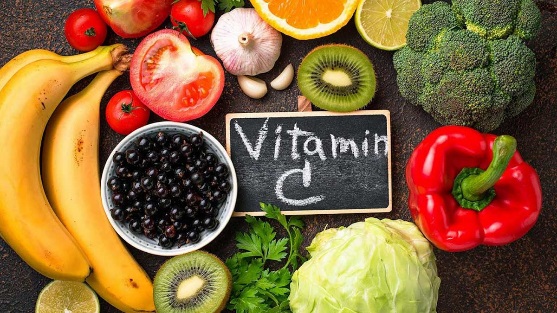 Отметка о выполнении:_________________________________._________________________________._________________________________._________________________________._________________________________._________________________________.2 Станция «Витамин А»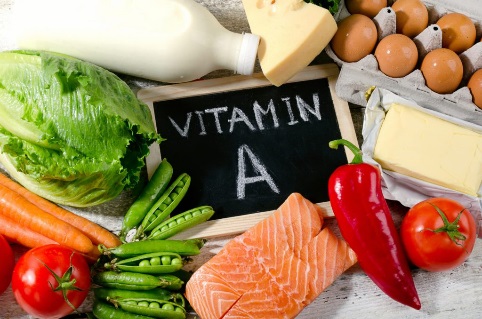 Отметка о выполнении:__________________________________.__________________________________.__________________________________.__________________________________.__________________________________.__________________________________.4 Станция «Витамин B»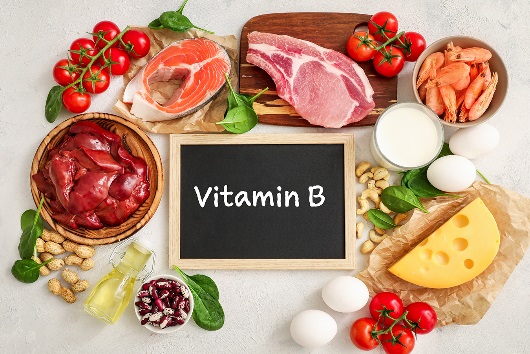 Отметка о выполнении: _________________________________._________________________________._________________________________._________________________________._________________________________.3 Станция «ВНИМАНИЕ, демонстрационный опыт»Определите, если ли в пакетированных соках витамин С.Сделайте вывод о том, в каком из соков больше всего витамина С.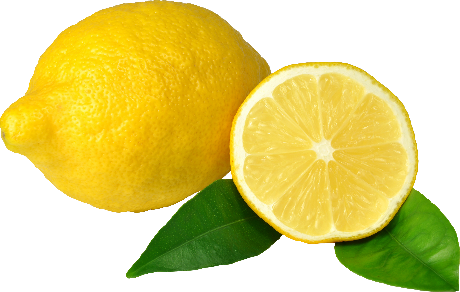 Отметка о выполнении:__________________________________________________.Маршрутный лист «Витамин А»Маршрутный лист «Витамин А»1 Станция «Витамин А»Отметка о выполнении:__________________________________.__________________________________.__________________________________.__________________________________.__________________________________.__________________________________.2 Станция «Витамин B»Отметка о выполнении: _________________________________._________________________________._________________________________._________________________________._________________________________.4 Станция «ВНИМАНИЕ, демонстрационный опыт»Определите, если ли в пакетированных соках витамин С.Сделайте вывод о том, в каком из соков больше всего витамина С.Отметка о выполнении:__________________________________________________.3 Станция «Витамин С»Отметка о выполнении:_________________________________._________________________________._________________________________._________________________________._________________________________._________________________________.1 Станция «Витамин B»Отметка о выполнении: _________________________________._________________________________._________________________________._________________________________._________________________________.2 Станция «ВНИМАНИЕ, демонстрационный опыт»Определите, если ли в пакетированных соках витамин С.Сделайте вывод о том, в каком из соков больше всего витамина С.Отметка о выполнении:__________________________________________________.4 Станция «Витамин С»Отметка о выполнении:_________________________________._________________________________._________________________________._________________________________._________________________________._________________________________.3 Станция «Витамин А»Отметка о выполнении:__________________________________.__________________________________.__________________________________.__________________________________.__________________________________._________________________________.